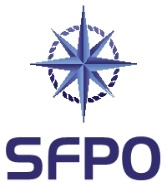 www.sfpo.seGöteborg den 29 september 2021				Länsstyrelsen Skåne				skane@lansstyrelsen.seYttrande från SFPO – förslag till regionalt åtgärdsprogram för miljömålen 2021 – 2025 (dnr 501-33781-2020)Sveriges Fiskares PO (SFPO) företräder cirka 250 fiskefartyg som är verksamma inom det demersala fisket. Våra medlemmar bedriver fiske på naturens och förvaltarens villkor. Vi har medlemmar längs hela den svenska kusten, från Strömstad till Kalix. SFPO står för ett långsiktigt hållbart fiske och våra medlemmar är bland de bästa när det handlar om skonsamhet, selektivitet och kvalité. Vi tackar för möjligheten att få lämna synpunkter på förslaget till regionalt åtgärdsprogram för miljömålen 2021 – 2025, nedan återges våra synpunkter. Länsstyrelsen Skåne har i dialog med aktörer i länet tagit fram ett förslag till regionalt åtgärdsprogram för miljömålen för perioden 2021 – 2025, Tillsammans för ett hållbart Skåne. Programmet ska ge vägledning för det regionala miljöarbetet och innehåller förslag på prioriterade åtgärder som kan genomföras av skånska aktörer för att öka förutsättningarna att nå nationella och regionala miljömål samt bidra till genomförandet av miljödimensionen av Agenda 2030 i Skåne.SFPO fokuserar i detta yttrande på frågor relaterade till fiske och havsmiljö. Från yrkesfiskets sida finns en stark vilja att vara med och bidra till ett långsiktigt hållbart samhälle. Yrkesfiske är livsmedelsproduktion och de produkter som tillhandahålls är av stor betydelse utifrån många aspekter, inte minst regionala. Vi har en fast övertygelse om att fisket ska vara långsiktigt hållbart. Fisket vill med andra ord vara med och bidra till en hållbar vattenanvändning och en hållbar livsmedelsförsörjning. Det skånska fisket har en lång historia. Redan på 1500-talet började fiskelägena i Skåne omvandlas till stadigvarande bosättningar. Det skånska fisket har under århundradena därefter varit och är en del av Skåne, men yrkesfisket behöver värnas om man vill säkerställa att det ska finnas kvar även i framtiden. Den livsmedelsproduktion som fisket säkerställer är viktig. Det förefaller ibland som att fisket skulle vara ett problem i ett hållbarhetsperspektiv. Inget kan vara mer fel. Fisket är en basnäring som tillhandahåller marina livsmedel med en låg klimatbelastning och detta gäller inte minst det skånska yrkesfisket. Det skånska yrkesfisket är i dagsläget hårt prövat. Det handlar om den katastrofala situationen för torsk i Östersjön till följd av den samlade miljöbelastningen som Östersjön under lång tid utsatts för och det handlar om de negativa effekterna av avsaknaden av en fungerande förvaltning av säl och skarv. Det handlar om det läget för sillen i västra Östersjön (dock förefaller det som om mängderna sill i Öresund är desamma som tidigare enligt våra medlemmars observationer) och situationen vad gäller ål. SFPO och yrkesfisket i Skåne känner en mycket stor oro för konsekvenserna av den planerade storskaliga utbyggnationen av marina vindkraftsparker i skånska vatten. Antalet pågående projekt är långt mycket större än vad som rimligen kan tillåtas. Ingen har vetskap om effekterna av en storskalig marin vindkraftsutbyggnad över tiden och här föreligger ett behov av en vetenskaplig analys. Den storskaliga utbyggnationen av marin vindkraft riskerar att bli ett gigantiskt biologiskt experiment. Vi vet erfarenhetsmässigt att fisk påverkar negativt av marin vindkraft (fisken flyr, ändrar beteendemönster osv.) och härutöver är tumlare ljudkänsliga.På EU-nivå möjliggörs stöd för byten till miljömotorer på fiskebåtar. SFPO har försökt att få Sverige att nyttja denna möjlighet som hade bidragit till att göra yrkesfiskets redan idag låga klimatbelastning ännu mindre, dessvärre har ett sådant stöd prioriterats bort i Sverige av för oss obegripliga skäl. Fiskare i andra EU-medlemsstater har alltså denna möjlighet, som vägrats svenska fiskare. Med avseende på HM7. Utveckling av samverkan för en hållbar marin miljö har SFPO en positiv syn på förfarandet. Samrådsmöten kring samförvaltning av fiske är en metod för att säkerställa att kloka beslut om fisket fattas, det är viktigt att alla fakta kommer fram innan beslut fattas för att säkerställa ett hållbart fiske och en hållbar marin miljö så långt möjligt. SFPO och dess medlemmar i Skåne bistår gärna Länsstyrelsen Skåne i detta arbete. I beskrivningen av åtgärden kan man läsa följande: Arbetet sker inom ramen för bildande av marina områdesskydd, framtagande av bevarandeplaner för natura 2000, marin förvaltning samt prövning och tillsyn av havsbaserad vindkraft.SFPO anser att det är mycket klokt att även vända på perspektivet och fokusera på hur man kan förbättra förutsättningarna för det långsiktigt hållbara skånska yrkesfisket och därmed också säkerställa att fisket även i framtiden kan förse skånska fiskkonsumenter med de produkter som efterfrågan är stor på. SFPO och dess medlemmar i Skåne bistår gärna Länsstyrelsen Skåne i det framtida arbetet relaterat till yrkesfiske.SVERIGES FISKARES POPeter Ronelöv Olsson		Fredrik LindbergOrdförande			Ombudsman